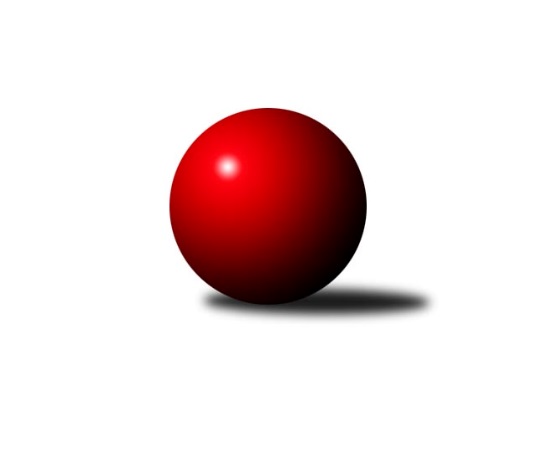 Č.7Ročník 2012/2013	28.5.2024 Severomoravská divize 2012/2013Statistika 7. kolaTabulka družstev:		družstvo	záp	výh	rem	proh	skore	sety	průměr	body	plné	dorážka	chyby	1.	SKK Jeseník ˝A˝	7	5	1	1	70 : 42 	(46.5 : 37.5)	2500	11	1730	770	29.3	2.	TJ Horní Benešov ˝B˝	7	5	0	2	76 : 36 	(48.5 : 35.5)	2551	10	1766	785	28.9	3.	KK Hranice ˝A˝	7	5	0	2	70 : 42 	(45.0 : 39.0)	2522	10	1735	787	34.6	4.	SKK Ostrava B	7	5	0	2	59 : 53 	(40.5 : 43.5)	2453	10	1702	751	32	5.	TJ Unie Hlubina ˝A˝	7	4	1	2	66 : 46 	(46.0 : 38.0)	2538	9	1729	808	24.7	6.	TJ  Odry ˝A˝	7	4	0	3	68 : 44 	(56.0 : 28.0)	2550	8	1741	809	22.9	7.	TJ Jiskra Rýmařov ˝A˝	7	4	0	3	62 : 50 	(39.5 : 44.5)	2492	8	1713	779	36.6	8.	KK Minerva Opava ˝A˝	7	4	0	3	61 : 51 	(40.0 : 44.0)	2611	8	1770	842	20.1	9.	Sokol Přemyslovice ˝B˝	7	4	0	3	59 : 53 	(41.5 : 42.5)	2483	8	1707	776	33.1	10.	KK Lipník nad Bečvou ˝A˝	7	3	0	4	51 : 61 	(39.5 : 44.5)	2502	6	1737	764	38.9	11.	TJ Opava ˝B˝	7	2	0	5	43 : 69 	(41.5 : 42.5)	2519	4	1725	794	25.7	12.	KK Šumperk ˝B˝	7	2	0	5	37 : 75 	(35.5 : 48.5)	2482	4	1711	771	35.1	13.	TJ VOKD Poruba ˝A˝	7	1	0	6	38 : 74 	(38.0 : 46.0)	2423	2	1675	748	43.3	14.	TJ Sokol Sedlnice ˝A˝	7	0	0	7	24 : 88 	(30.0 : 54.0)	2504	0	1739	765	39.9Tabulka doma:		družstvo	záp	výh	rem	proh	skore	sety	průměr	body	maximum	minimum	1.	TJ  Odry ˝A˝	4	4	0	0	56 : 8 	(37.0 : 11.0)	2610	8	2670	2543	2.	TJ Horní Benešov ˝B˝	4	4	0	0	54 : 10 	(34.0 : 14.0)	2645	8	2724	2559	3.	SKK Jeseník ˝A˝	4	3	1	0	44 : 20 	(29.0 : 19.0)	2558	7	2607	2519	4.	KK Hranice ˝A˝	3	3	0	0	40 : 8 	(22.0 : 14.0)	2531	6	2574	2478	5.	KK Lipník nad Bečvou ˝A˝	3	3	0	0	39 : 9 	(26.5 : 9.5)	2508	6	2534	2459	6.	Sokol Přemyslovice ˝B˝	3	3	0	0	38 : 10 	(24.0 : 12.0)	2641	6	2715	2594	7.	SKK Ostrava B	3	3	0	0	33 : 15 	(21.0 : 15.0)	2453	6	2507	2400	8.	TJ Jiskra Rýmařov ˝A˝	3	2	0	1	32 : 16 	(19.5 : 16.5)	2541	4	2630	2479	9.	TJ Unie Hlubina ˝A˝	3	2	0	1	30 : 18 	(25.0 : 11.0)	2626	4	2716	2573	10.	KK Minerva Opava ˝A˝	4	2	0	2	34 : 30 	(25.0 : 23.0)	2643	4	2665	2596	11.	TJ Opava ˝B˝	4	2	0	2	33 : 31 	(27.5 : 20.5)	2603	4	2645	2542	12.	KK Šumperk ˝B˝	4	2	0	2	29 : 35 	(26.5 : 21.5)	2500	4	2555	2435	13.	TJ VOKD Poruba ˝A˝	4	0	0	4	20 : 44 	(23.0 : 25.0)	2399	0	2452	2344	14.	TJ Sokol Sedlnice ˝A˝	3	0	0	3	10 : 38 	(13.5 : 22.5)	2440	0	2493	2342Tabulka venku:		družstvo	záp	výh	rem	proh	skore	sety	průměr	body	maximum	minimum	1.	TJ Unie Hlubina ˝A˝	4	2	1	1	36 : 28 	(21.0 : 27.0)	2516	5	2571	2463	2.	KK Minerva Opava ˝A˝	3	2	0	1	27 : 21 	(15.0 : 21.0)	2601	4	2642	2535	3.	SKK Jeseník ˝A˝	3	2	0	1	26 : 22 	(17.5 : 18.5)	2480	4	2531	2394	4.	KK Hranice ˝A˝	4	2	0	2	30 : 34 	(23.0 : 25.0)	2520	4	2683	2388	5.	TJ Jiskra Rýmařov ˝A˝	4	2	0	2	30 : 34 	(20.0 : 28.0)	2480	4	2661	2392	6.	SKK Ostrava B	4	2	0	2	26 : 38 	(19.5 : 28.5)	2453	4	2514	2371	7.	TJ Horní Benešov ˝B˝	3	1	0	2	22 : 26 	(14.5 : 21.5)	2519	2	2622	2418	8.	TJ VOKD Poruba ˝A˝	3	1	0	2	18 : 30 	(15.0 : 21.0)	2430	2	2452	2418	9.	Sokol Přemyslovice ˝B˝	4	1	0	3	21 : 43 	(17.5 : 30.5)	2443	2	2595	2327	10.	TJ  Odry ˝A˝	3	0	0	3	12 : 36 	(19.0 : 17.0)	2530	0	2604	2425	11.	TJ Opava ˝B˝	3	0	0	3	10 : 38 	(14.0 : 22.0)	2491	0	2544	2452	12.	KK Šumperk ˝B˝	3	0	0	3	8 : 40 	(9.0 : 27.0)	2476	0	2504	2432	13.	TJ Sokol Sedlnice ˝A˝	4	0	0	4	14 : 50 	(16.5 : 31.5)	2520	0	2578	2478	14.	KK Lipník nad Bečvou ˝A˝	4	0	0	4	12 : 52 	(13.0 : 35.0)	2500	0	2546	2450Tabulka podzimní části:		družstvo	záp	výh	rem	proh	skore	sety	průměr	body	doma	venku	1.	SKK Jeseník ˝A˝	7	5	1	1	70 : 42 	(46.5 : 37.5)	2500	11 	3 	1 	0 	2 	0 	1	2.	TJ Horní Benešov ˝B˝	7	5	0	2	76 : 36 	(48.5 : 35.5)	2551	10 	4 	0 	0 	1 	0 	2	3.	KK Hranice ˝A˝	7	5	0	2	70 : 42 	(45.0 : 39.0)	2522	10 	3 	0 	0 	2 	0 	2	4.	SKK Ostrava B	7	5	0	2	59 : 53 	(40.5 : 43.5)	2453	10 	3 	0 	0 	2 	0 	2	5.	TJ Unie Hlubina ˝A˝	7	4	1	2	66 : 46 	(46.0 : 38.0)	2538	9 	2 	0 	1 	2 	1 	1	6.	TJ  Odry ˝A˝	7	4	0	3	68 : 44 	(56.0 : 28.0)	2550	8 	4 	0 	0 	0 	0 	3	7.	TJ Jiskra Rýmařov ˝A˝	7	4	0	3	62 : 50 	(39.5 : 44.5)	2492	8 	2 	0 	1 	2 	0 	2	8.	KK Minerva Opava ˝A˝	7	4	0	3	61 : 51 	(40.0 : 44.0)	2611	8 	2 	0 	2 	2 	0 	1	9.	Sokol Přemyslovice ˝B˝	7	4	0	3	59 : 53 	(41.5 : 42.5)	2483	8 	3 	0 	0 	1 	0 	3	10.	KK Lipník nad Bečvou ˝A˝	7	3	0	4	51 : 61 	(39.5 : 44.5)	2502	6 	3 	0 	0 	0 	0 	4	11.	TJ Opava ˝B˝	7	2	0	5	43 : 69 	(41.5 : 42.5)	2519	4 	2 	0 	2 	0 	0 	3	12.	KK Šumperk ˝B˝	7	2	0	5	37 : 75 	(35.5 : 48.5)	2482	4 	2 	0 	2 	0 	0 	3	13.	TJ VOKD Poruba ˝A˝	7	1	0	6	38 : 74 	(38.0 : 46.0)	2423	2 	0 	0 	4 	1 	0 	2	14.	TJ Sokol Sedlnice ˝A˝	7	0	0	7	24 : 88 	(30.0 : 54.0)	2504	0 	0 	0 	3 	0 	0 	4Tabulka jarní části:		družstvo	záp	výh	rem	proh	skore	sety	průměr	body	doma	venku	1.	SKK Ostrava B	0	0	0	0	0 : 0 	(0.0 : 0.0)	0	0 	0 	0 	0 	0 	0 	0 	2.	KK Hranice ˝A˝	0	0	0	0	0 : 0 	(0.0 : 0.0)	0	0 	0 	0 	0 	0 	0 	0 	3.	TJ Unie Hlubina ˝A˝	0	0	0	0	0 : 0 	(0.0 : 0.0)	0	0 	0 	0 	0 	0 	0 	0 	4.	TJ Opava ˝B˝	0	0	0	0	0 : 0 	(0.0 : 0.0)	0	0 	0 	0 	0 	0 	0 	0 	5.	TJ Jiskra Rýmařov ˝A˝	0	0	0	0	0 : 0 	(0.0 : 0.0)	0	0 	0 	0 	0 	0 	0 	0 	6.	SKK Jeseník ˝A˝	0	0	0	0	0 : 0 	(0.0 : 0.0)	0	0 	0 	0 	0 	0 	0 	0 	7.	Sokol Přemyslovice ˝B˝	0	0	0	0	0 : 0 	(0.0 : 0.0)	0	0 	0 	0 	0 	0 	0 	0 	8.	KK Minerva Opava ˝A˝	0	0	0	0	0 : 0 	(0.0 : 0.0)	0	0 	0 	0 	0 	0 	0 	0 	9.	TJ Sokol Sedlnice ˝A˝	0	0	0	0	0 : 0 	(0.0 : 0.0)	0	0 	0 	0 	0 	0 	0 	0 	10.	TJ VOKD Poruba ˝A˝	0	0	0	0	0 : 0 	(0.0 : 0.0)	0	0 	0 	0 	0 	0 	0 	0 	11.	KK Šumperk ˝B˝	0	0	0	0	0 : 0 	(0.0 : 0.0)	0	0 	0 	0 	0 	0 	0 	0 	12.	TJ  Odry ˝A˝	0	0	0	0	0 : 0 	(0.0 : 0.0)	0	0 	0 	0 	0 	0 	0 	0 	13.	TJ Horní Benešov ˝B˝	0	0	0	0	0 : 0 	(0.0 : 0.0)	0	0 	0 	0 	0 	0 	0 	0 	14.	KK Lipník nad Bečvou ˝A˝	0	0	0	0	0 : 0 	(0.0 : 0.0)	0	0 	0 	0 	0 	0 	0 	0 Zisk bodů pro družstvo:		jméno hráče	družstvo	body	zápasy	v %	dílčí body	sety	v %	1.	Michal Klich 	TJ Horní Benešov ˝B˝ 	12	/	6	(100%)		/		(%)	2.	Petr Brablec 	TJ Unie Hlubina ˝A˝ 	12	/	7	(86%)		/		(%)	3.	Marek Frydrych 	TJ  Odry ˝A˝ 	12	/	7	(86%)		/		(%)	4.	Vlastimil Skopalík 	TJ Horní Benešov ˝B˝ 	12	/	7	(86%)		/		(%)	5.	Karel Pitrun 	KK Hranice ˝A˝ 	12	/	7	(86%)		/		(%)	6.	Pavel Martinec 	KK Minerva Opava ˝A˝ 	10	/	5	(100%)		/		(%)	7.	Ladislav Janáč 	TJ Jiskra Rýmařov ˝A˝ 	10	/	5	(100%)		/		(%)	8.	Miroslav Dimidenko 	TJ  Odry ˝A˝ 	10	/	6	(83%)		/		(%)	9.	Lenka Pouchlá 	SKK Ostrava B 	10	/	6	(83%)		/		(%)	10.	Jaroslav Tezzele 	TJ Jiskra Rýmařov ˝A˝ 	10	/	6	(83%)		/		(%)	11.	Stanislav Brokl 	KK Minerva Opava ˝A˝ 	10	/	6	(83%)		/		(%)	12.	Karel Chlevišťan 	TJ  Odry ˝A˝ 	10	/	7	(71%)		/		(%)	13.	Petr Dvorský 	TJ  Odry ˝A˝ 	10	/	7	(71%)		/		(%)	14.	Jiří Fárek 	SKK Jeseník ˝A˝ 	10	/	7	(71%)		/		(%)	15.	Petr Basta 	TJ VOKD Poruba ˝A˝ 	10	/	7	(71%)		/		(%)	16.	Václav Smejkal 	SKK Jeseník ˝A˝ 	10	/	7	(71%)		/		(%)	17.	Michal Hejtmánek 	TJ Unie Hlubina ˝A˝ 	10	/	7	(71%)		/		(%)	18.	Petr Chodura 	TJ Unie Hlubina ˝A˝ 	10	/	7	(71%)		/		(%)	19.	Vratislav Kolář 	KK Hranice ˝A˝ 	10	/	7	(71%)		/		(%)	20.	Vladislav Pečinka 	TJ Horní Benešov ˝B˝ 	10	/	7	(71%)		/		(%)	21.	Věra Tomanová 	TJ Jiskra Rýmařov ˝A˝ 	10	/	7	(71%)		/		(%)	22.	Milan Jahn 	TJ Opava ˝B˝ 	9	/	7	(64%)		/		(%)	23.	Tomáš Slavík 	KK Minerva Opava ˝A˝ 	9	/	7	(64%)		/		(%)	24.	Petr Rak 	TJ Horní Benešov ˝B˝ 	8	/	5	(80%)		/		(%)	25.	Pavel Heinisch 	KK Šumperk ˝B˝ 	8	/	5	(80%)		/		(%)	26.	Michal Zatyko 	TJ Unie Hlubina ˝A˝ 	8	/	5	(80%)		/		(%)	27.	Pavel Močár 	Sokol Přemyslovice ˝B˝ 	8	/	6	(67%)		/		(%)	28.	Josef Pilatík 	TJ Jiskra Rýmařov ˝A˝ 	8	/	6	(67%)		/		(%)	29.	Martin Skopal 	TJ VOKD Poruba ˝A˝ 	8	/	7	(57%)		/		(%)	30.	Richard Štětka 	KK Lipník nad Bečvou ˝A˝ 	8	/	7	(57%)		/		(%)	31.	Jiří Terrich 	KK Hranice ˝A˝ 	8	/	7	(57%)		/		(%)	32.	Jiří Šoupal 	Sokol Přemyslovice ˝B˝ 	8	/	7	(57%)		/		(%)	33.	Jitka Szczyrbová 	KK Lipník nad Bečvou ˝A˝ 	8	/	7	(57%)		/		(%)	34.	Zdeněk Macháček 	KK Lipník nad Bečvou ˝A˝ 	8	/	7	(57%)		/		(%)	35.	Zdeněk Macháček 	KK Lipník nad Bečvou ˝A˝ 	8	/	7	(57%)		/		(%)	36.	Jan Sedláček 	Sokol Přemyslovice ˝B˝ 	8	/	7	(57%)		/		(%)	37.	Zdeněk Janoud 	SKK Jeseník ˝A˝ 	8	/	7	(57%)		/		(%)	38.	Josef Němec 	TJ Opava ˝B˝ 	6	/	5	(60%)		/		(%)	39.	Petr Šulák 	SKK Jeseník ˝A˝ 	6	/	5	(60%)		/		(%)	40.	František Opravil 	KK Hranice ˝A˝ 	6	/	5	(60%)		/		(%)	41.	Vladimír Hudec 	KK Hranice ˝A˝ 	6	/	5	(60%)		/		(%)	42.	Petr Pavelka 	KK Hranice ˝A˝ 	6	/	6	(50%)		/		(%)	43.	Jan Míka 	TJ VOKD Poruba ˝A˝ 	6	/	6	(50%)		/		(%)	44.	Miroslav Složil 	SKK Ostrava B 	6	/	6	(50%)		/		(%)	45.	Miroslav Mikulský 	TJ Sokol Sedlnice ˝A˝ 	6	/	6	(50%)		/		(%)	46.	Ivo Stuchlík 	TJ Sokol Sedlnice ˝A˝ 	6	/	7	(43%)		/		(%)	47.	Pavel Kovalčík 	TJ Opava ˝B˝ 	6	/	7	(43%)		/		(%)	48.	Miroslav Ondrouch 	Sokol Přemyslovice ˝B˝ 	6	/	7	(43%)		/		(%)	49.	Vladimír Heiser 	KK Minerva Opava ˝A˝ 	6	/	7	(43%)		/		(%)	50.	Tomáš Polášek 	SKK Ostrava B 	6	/	7	(43%)		/		(%)	51.	Stanislav Ovšák 	TJ  Odry ˝A˝ 	6	/	7	(43%)		/		(%)	52.	Milan Vymazal 	KK Šumperk ˝B˝ 	6	/	7	(43%)		/		(%)	53.	Michal Blažek 	TJ Horní Benešov ˝B˝ 	6	/	7	(43%)		/		(%)	54.	Vilém Zeiner 	KK Lipník nad Bečvou ˝A˝ 	5	/	7	(36%)		/		(%)	55.	Zdeněk Grulich 	Sokol Přemyslovice ˝B˝ 	5	/	7	(36%)		/		(%)	56.	Oldřich Pajchl 	Sokol Přemyslovice ˝B˝ 	4	/	2	(100%)		/		(%)	57.	Karel Kučera 	SKK Jeseník ˝A˝ 	4	/	2	(100%)		/		(%)	58.	Martin Juřica 	TJ Sokol Sedlnice ˝A˝ 	4	/	3	(67%)		/		(%)	59.	Rostislav Bareš 	TJ VOKD Poruba ˝A˝ 	4	/	4	(50%)		/		(%)	60.	Zdeněk Kuna 	SKK Ostrava B 	4	/	4	(50%)		/		(%)	61.	Josef Plšek 	KK Minerva Opava ˝A˝ 	4	/	4	(50%)		/		(%)	62.	Jan Semrád 	KK Šumperk ˝B˝ 	4	/	5	(40%)		/		(%)	63.	Miroslav Setinský 	SKK Jeseník ˝A˝ 	4	/	5	(40%)		/		(%)	64.	Radmila Pastvová 	TJ Unie Hlubina ˝A˝ 	4	/	5	(40%)		/		(%)	65.	Rudolf Haim 	TJ Opava ˝B˝ 	4	/	5	(40%)		/		(%)	66.	Dan Šodek 	SKK Ostrava B 	4	/	5	(40%)		/		(%)	67.	Vladimír Trojek 	TJ VOKD Poruba ˝A˝ 	4	/	5	(40%)		/		(%)	68.	Luděk Slanina 	KK Minerva Opava ˝A˝ 	4	/	5	(40%)		/		(%)	69.	Petr Matějka 	KK Šumperk ˝B˝ 	4	/	5	(40%)		/		(%)	70.	Adam Chvostek 	TJ Sokol Sedlnice ˝A˝ 	4	/	6	(33%)		/		(%)	71.	Jaroslav Chvostek 	TJ Sokol Sedlnice ˝A˝ 	4	/	6	(33%)		/		(%)	72.	Jan Pavlosek 	SKK Ostrava B 	4	/	6	(33%)		/		(%)	73.	Marek Hynar 	TJ Opava ˝B˝ 	4	/	7	(29%)		/		(%)	74.	Martin Bilíček 	TJ Horní Benešov ˝B˝ 	4	/	7	(29%)		/		(%)	75.	František Oliva 	TJ Unie Hlubina ˝A˝ 	4	/	7	(29%)		/		(%)	76.	Josef Matušek 	TJ Jiskra Rýmařov ˝A˝ 	4	/	7	(29%)		/		(%)	77.	Maciej Basista 	TJ Opava ˝B˝ 	4	/	7	(29%)		/		(%)	78.	František Deingruber 	SKK Ostrava B 	3	/	6	(25%)		/		(%)	79.	Gustav Vojtek 	KK Šumperk ˝B˝ 	3	/	7	(21%)		/		(%)	80.	Jiří Koloděj 	SKK Ostrava B 	2	/	1	(100%)		/		(%)	81.	Radek Grulich 	Sokol Přemyslovice ˝B˝ 	2	/	1	(100%)		/		(%)	82.	Rostislav Cundrla 	SKK Jeseník ˝A˝ 	2	/	1	(100%)		/		(%)	83.	Michal Rašťák 	TJ Horní Benešov ˝B˝ 	2	/	1	(100%)		/		(%)	84.	Michal Blažek 	TJ Opava ˝B˝ 	2	/	1	(100%)		/		(%)	85.	Jan Šebek 	TJ  Odry ˝A˝ 	2	/	1	(100%)		/		(%)	86.	Jaromír Hendrych ml. 	TJ Horní Benešov ˝B˝ 	2	/	1	(100%)		/		(%)	87.	Pavel Marek 	TJ Unie Hlubina ˝A˝ 	2	/	1	(100%)		/		(%)	88.	Jiří Kankovský 	Sokol Přemyslovice ˝B˝ 	2	/	2	(50%)		/		(%)	89.	Miroslav Mrkos 	KK Šumperk ˝B˝ 	2	/	3	(33%)		/		(%)	90.	Ladislav Míka 	TJ VOKD Poruba ˝A˝ 	2	/	4	(25%)		/		(%)	91.	Anna Ledvinová 	KK Hranice ˝A˝ 	2	/	5	(20%)		/		(%)	92.	Zdeněk Chlopčík 	KK Minerva Opava ˝A˝ 	2	/	5	(20%)		/		(%)	93.	Jiří Vrba 	SKK Jeseník ˝A˝ 	2	/	5	(20%)		/		(%)	94.	Jaroslav Heblák 	TJ Jiskra Rýmařov ˝A˝ 	2	/	5	(20%)		/		(%)	95.	Jaromír Rabenseifner 	KK Šumperk ˝B˝ 	2	/	6	(17%)		/		(%)	96.	Jaroslav Lušovský 	TJ  Odry ˝A˝ 	2	/	6	(17%)		/		(%)	97.	Štěpán Charník 	TJ Jiskra Rýmařov ˝A˝ 	2	/	6	(17%)		/		(%)	98.	Rostislav Pelz 	KK Lipník nad Bečvou ˝A˝ 	2	/	7	(14%)		/		(%)	99.	Jaroslav Mika 	TJ  Odry ˝A˝ 	0	/	1	(0%)		/		(%)	100.	Martin Zavacký 	SKK Jeseník ˝A˝ 	0	/	1	(0%)		/		(%)	101.	Jaromíra Smejkalová 	SKK Jeseník ˝A˝ 	0	/	1	(0%)		/		(%)	102.	Josef Suchan 	KK Šumperk ˝B˝ 	0	/	1	(0%)		/		(%)	103.	David Mrkvica 	TJ Sokol Sedlnice ˝A˝ 	0	/	1	(0%)		/		(%)	104.	Hana Vlčková 	TJ Unie Hlubina ˝A˝ 	0	/	1	(0%)		/		(%)	105.	Marcela Jurníčková 	Sokol Přemyslovice ˝B˝ 	0	/	1	(0%)		/		(%)	106.	Zdeněk Skala 	TJ Sokol Sedlnice ˝A˝ 	0	/	1	(0%)		/		(%)	107.	Michal Kolář 	Sokol Přemyslovice ˝B˝ 	0	/	1	(0%)		/		(%)	108.	Veronika Poláčková 	TJ Sokol Sedlnice ˝A˝ 	0	/	1	(0%)		/		(%)	109.	Michal Blinka 	SKK Ostrava B 	0	/	1	(0%)		/		(%)	110.	Eva Marková 	TJ Unie Hlubina ˝A˝ 	0	/	1	(0%)		/		(%)	111.	Jiří Břeska 	TJ Unie Hlubina ˝A˝ 	0	/	1	(0%)		/		(%)	112.	Lukáš Sedláček 	Sokol Přemyslovice ˝B˝ 	0	/	1	(0%)		/		(%)	113.	Michal Strachota 	KK Šumperk ˝B˝ 	0	/	1	(0%)		/		(%)	114.	Zdeněk Kment 	TJ Horní Benešov ˝B˝ 	0	/	1	(0%)		/		(%)	115.	Ivo Marek 	TJ VOKD Poruba ˝A˝ 	0	/	2	(0%)		/		(%)	116.	Miroslav Adámek 	KK Šumperk ˝B˝ 	0	/	2	(0%)		/		(%)	117.	Tomáš Valíček 	TJ Opava ˝B˝ 	0	/	3	(0%)		/		(%)	118.	Aleš Fischer 	KK Minerva Opava ˝A˝ 	0	/	3	(0%)		/		(%)	119.	Jaroslav Tobola 	TJ Sokol Sedlnice ˝A˝ 	0	/	4	(0%)		/		(%)	120.	Jan Stuchlík 	TJ Sokol Sedlnice ˝A˝ 	0	/	4	(0%)		/		(%)	121.	Petr Číž 	TJ VOKD Poruba ˝A˝ 	0	/	7	(0%)		/		(%)Průměry na kuželnách:		kuželna	průměr	plné	dorážka	chyby	výkon na hráče	1.	Minerva Opava, 1-2	2633	1776	856	22.1	(438.9)	2.	Sokol Přemyslovice, 1-4	2587	1771	815	26.8	(431.3)	3.	TJ Opava, 1-4	2585	1777	807	28.3	(430.9)	4.	 Horní Benešov, 1-4	2580	1763	816	33.1	(430.0)	5.	TJ Unie Hlubina, 1-2	2565	1740	824	22.7	(427.5)	6.	TJ Odry, 1-4	2560	1754	806	26.9	(426.8)	7.	KK Jiskra Rýmařov, 1-4	2533	1728	805	29.5	(422.3)	8.	SKK Jeseník, 1-4	2526	1735	790	30.8	(421.0)	9.	KK Šumperk, 1-4	2492	1720	771	34.6	(415.4)	10.	KK Hranice, 1-2	2483	1708	775	31.2	(413.9)	11.	TJ Sokol Sedlnice, 1-2	2458	1710	747	37.2	(409.7)	12.	KK Lipník nad Bečvou, 1-2	2446	1698	748	44.3	(407.8)	13.	SKK Ostrava, 1-2	2423	1677	745	30.0	(403.9)	14.	TJ VOKD Poruba, 1-4	2418	1675	743	47.4	(403.1)Nejlepší výkony na kuželnách:Minerva Opava, 1-2KK Hranice ˝A˝	2683	1. kolo	Vladimír Heiser 	KK Minerva Opava ˝A˝	486	3. koloKK Minerva Opava ˝A˝	2665	3. kolo	Vladimír Heiser 	KK Minerva Opava ˝A˝	480	5. koloKK Minerva Opava ˝A˝	2663	5. kolo	Pavel Martinec 	KK Minerva Opava ˝A˝	478	1. koloTJ Jiskra Rýmařov ˝A˝	2661	4. kolo	Věra Tomanová 	TJ Jiskra Rýmařov ˝A˝	469	4. koloKK Minerva Opava ˝A˝	2647	1. kolo	Pavel Martinec 	KK Minerva Opava ˝A˝	465	3. koloTJ  Odry ˝A˝	2604	5. kolo	Vratislav Kolář 	KK Hranice ˝A˝	465	1. koloKK Minerva Opava ˝A˝	2596	4. kolo	Štěpán Charník 	TJ Jiskra Rýmařov ˝A˝	463	4. koloKK Lipník nad Bečvou ˝A˝	2546	3. kolo	Marek Frydrych 	TJ  Odry ˝A˝	462	5. kolo		. kolo	Vladimír Heiser 	KK Minerva Opava ˝A˝	458	4. kolo		. kolo	Karel Chlevišťan 	TJ  Odry ˝A˝	456	5. koloSokol Přemyslovice, 1-4Sokol Přemyslovice ˝B˝	2715	7. kolo	Miroslav Ondrouch 	Sokol Přemyslovice ˝B˝	469	7. koloSokol Přemyslovice ˝B˝	2614	6. kolo	Adam Chvostek 	TJ Sokol Sedlnice ˝A˝	467	6. koloSokol Přemyslovice ˝B˝	2594	2. kolo	Miroslav Ondrouch 	Sokol Přemyslovice ˝B˝	464	6. koloTJ Sokol Sedlnice ˝A˝	2578	6. kolo	Jan Sedláček 	Sokol Přemyslovice ˝B˝	458	6. koloSKK Jeseník ˝A˝	2531	2. kolo	Jan Sedláček 	Sokol Přemyslovice ˝B˝	457	7. koloKK Šumperk ˝B˝	2493	7. kolo	Zdeněk Grulich 	Sokol Přemyslovice ˝B˝	456	7. kolo		. kolo	Ivo Stuchlík 	TJ Sokol Sedlnice ˝A˝	454	6. kolo		. kolo	Oldřich Pajchl 	Sokol Přemyslovice ˝B˝	450	7. kolo		. kolo	Zdeněk Grulich 	Sokol Přemyslovice ˝B˝	449	2. kolo		. kolo	Radek Grulich 	Sokol Přemyslovice ˝B˝	448	2. koloTJ Opava, 1-4TJ Opava ˝B˝	2645	1. kolo	Milan Jahn 	TJ Opava ˝B˝	490	1. koloKK Minerva Opava ˝A˝	2625	2. kolo	Pavel Kovalčík 	TJ Opava ˝B˝	474	2. koloTJ Opava ˝B˝	2623	5. kolo	Maciej Basista 	TJ Opava ˝B˝	466	1. koloTJ Horní Benešov ˝B˝	2622	5. kolo	Michal Blažek 	TJ Opava ˝B˝	465	5. koloTJ Opava ˝B˝	2603	2. kolo	František Oliva 	TJ Unie Hlubina ˝A˝	458	4. koloTJ Unie Hlubina ˝A˝	2571	4. kolo	Vladimír Heiser 	KK Minerva Opava ˝A˝	457	2. koloTJ Opava ˝B˝	2542	4. kolo	Michal Klich 	TJ Horní Benešov ˝B˝	456	5. koloKK Lipník nad Bečvou ˝A˝	2450	1. kolo	Pavel Kovalčík 	TJ Opava ˝B˝	448	1. kolo		. kolo	Petr Chodura 	TJ Unie Hlubina ˝A˝	447	4. kolo		. kolo	Milan Jahn 	TJ Opava ˝B˝	446	2. kolo Horní Benešov, 1-4TJ Horní Benešov ˝B˝	2724	6. kolo	Michal Klich 	TJ Horní Benešov ˝B˝	475	6. koloTJ Horní Benešov ˝B˝	2691	4. kolo	Vladislav Pečinka 	TJ Horní Benešov ˝B˝	472	6. koloTJ Horní Benešov ˝B˝	2607	1. kolo	Petr Rak 	TJ Horní Benešov ˝B˝	472	3. koloSokol Přemyslovice ˝B˝	2595	4. kolo	Petr Rak 	TJ Horní Benešov ˝B˝	470	6. koloTJ Horní Benešov ˝B˝	2559	3. kolo	Vlastimil Skopalík 	TJ Horní Benešov ˝B˝	467	4. koloKK Hranice ˝A˝	2537	3. kolo	Jiří Šoupal 	Sokol Přemyslovice ˝B˝	464	4. koloKK Minerva Opava ˝A˝	2535	6. kolo	František Opravil 	KK Hranice ˝A˝	462	3. koloTJ Jiskra Rýmařov ˝A˝	2392	1. kolo	Tomáš Slavík 	KK Minerva Opava ˝A˝	459	6. kolo		. kolo	Petr Rak 	TJ Horní Benešov ˝B˝	459	4. kolo		. kolo	Vladislav Pečinka 	TJ Horní Benešov ˝B˝	458	1. koloTJ Unie Hlubina, 1-2TJ Unie Hlubina ˝A˝	2716	5. kolo	Michal Hejtmánek 	TJ Unie Hlubina ˝A˝	503	5. koloKK Minerva Opava ˝A˝	2642	7. kolo	Michal Hejtmánek 	TJ Unie Hlubina ˝A˝	489	2. koloTJ Unie Hlubina ˝A˝	2589	2. kolo	Pavel Martinec 	KK Minerva Opava ˝A˝	476	7. koloTJ Unie Hlubina ˝A˝	2573	7. kolo	Michal Hejtmánek 	TJ Unie Hlubina ˝A˝	461	7. koloTJ VOKD Poruba ˝A˝	2452	5. kolo	Petr Chodura 	TJ Unie Hlubina ˝A˝	455	5. koloTJ Horní Benešov ˝B˝	2418	2. kolo	Petr Chodura 	TJ Unie Hlubina ˝A˝	451	2. kolo		. kolo	Michal Zatyko 	TJ Unie Hlubina ˝A˝	450	5. kolo		. kolo	Stanislav Brokl 	KK Minerva Opava ˝A˝	448	7. kolo		. kolo	Radmila Pastvová 	TJ Unie Hlubina ˝A˝	444	5. kolo		. kolo	Vladimír Heiser 	KK Minerva Opava ˝A˝	444	7. koloTJ Odry, 1-4TJ  Odry ˝A˝	2670	4. kolo	Miroslav Dimidenko 	TJ  Odry ˝A˝	477	4. koloTJ  Odry ˝A˝	2633	1. kolo	Petr Dvorský 	TJ  Odry ˝A˝	466	1. koloTJ  Odry ˝A˝	2593	3. kolo	Karel Chlevišťan 	TJ  Odry ˝A˝	466	3. koloTJ Opava ˝B˝	2544	3. kolo	Karel Chlevišťan 	TJ  Odry ˝A˝	461	1. koloTJ  Odry ˝A˝	2543	6. kolo	Karel Chlevišťan 	TJ  Odry ˝A˝	459	4. koloTJ Sokol Sedlnice ˝A˝	2537	4. kolo	Marek Frydrych 	TJ  Odry ˝A˝	457	4. koloTJ Unie Hlubina ˝A˝	2498	1. kolo	Stanislav Ovšák 	TJ  Odry ˝A˝	455	4. koloKK Lipník nad Bečvou ˝A˝	2469	6. kolo	Karel Chlevišťan 	TJ  Odry ˝A˝	454	6. kolo		. kolo	Marek Frydrych 	TJ  Odry ˝A˝	446	1. kolo		. kolo	Stanislav Ovšák 	TJ  Odry ˝A˝	445	3. koloKK Jiskra Rýmařov, 1-4TJ Jiskra Rýmařov ˝A˝	2630	7. kolo	Jan Semrád 	KK Šumperk ˝B˝	466	2. koloTJ  Odry ˝A˝	2560	7. kolo	Jiří Fárek 	SKK Jeseník ˝A˝	466	5. koloSKK Jeseník ˝A˝	2515	5. kolo	Ladislav Janáč 	TJ Jiskra Rýmařov ˝A˝	458	7. koloTJ Jiskra Rýmařov ˝A˝	2515	2. kolo	Petr Dvorský 	TJ  Odry ˝A˝	453	7. koloKK Šumperk ˝B˝	2504	2. kolo	Věra Tomanová 	TJ Jiskra Rýmařov ˝A˝	450	2. koloTJ Jiskra Rýmařov ˝A˝	2479	5. kolo	Josef Matušek 	TJ Jiskra Rýmařov ˝A˝	449	7. kolo		. kolo	Věra Tomanová 	TJ Jiskra Rýmařov ˝A˝	448	7. kolo		. kolo	Karel Chlevišťan 	TJ  Odry ˝A˝	448	7. kolo		. kolo	Miroslav Dimidenko 	TJ  Odry ˝A˝	442	7. kolo		. kolo	Stanislav Ovšák 	TJ  Odry ˝A˝	442	7. koloSKK Jeseník, 1-4SKK Jeseník ˝A˝	2607	3. kolo	Petr Chodura 	TJ Unie Hlubina ˝A˝	469	6. koloSKK Jeseník ˝A˝	2567	7. kolo	Richard Štětka 	KK Lipník nad Bečvou ˝A˝	464	7. koloSKK Jeseník ˝A˝	2539	6. kolo	Jiří Fárek 	SKK Jeseník ˝A˝	461	3. koloKK Lipník nad Bečvou ˝A˝	2535	7. kolo	Václav Smejkal 	SKK Jeseník ˝A˝	461	3. koloTJ Unie Hlubina ˝A˝	2530	6. kolo	Václav Smejkal 	SKK Jeseník ˝A˝	452	7. koloSKK Jeseník ˝A˝	2519	1. kolo	Michal Hejtmánek 	TJ Unie Hlubina ˝A˝	452	6. koloTJ Sokol Sedlnice ˝A˝	2478	3. kolo	Vilém Zeiner 	KK Lipník nad Bečvou ˝A˝	447	7. koloSKK Ostrava B	2435	1. kolo	Lenka Pouchlá 	SKK Ostrava B	444	1. kolo		. kolo	Petr Šulák 	SKK Jeseník ˝A˝	444	6. kolo		. kolo	Václav Smejkal 	SKK Jeseník ˝A˝	443	1. koloKK Šumperk, 1-4KK Šumperk ˝B˝	2555	6. kolo	Milan Vymazal 	KK Šumperk ˝B˝	454	6. koloKK Šumperk ˝B˝	2519	1. kolo	Gustav Vojtek 	KK Šumperk ˝B˝	444	3. koloSKK Ostrava B	2514	4. kolo	Petr Chodura 	TJ Unie Hlubina ˝A˝	442	3. koloKK Šumperk ˝B˝	2490	4. kolo	Milan Vymazal 	KK Šumperk ˝B˝	441	4. koloTJ Sokol Sedlnice ˝A˝	2485	1. kolo	Jan Semrád 	KK Šumperk ˝B˝	441	3. koloTJ Opava ˝B˝	2476	6. kolo	Lenka Pouchlá 	SKK Ostrava B	439	4. koloTJ Unie Hlubina ˝A˝	2463	3. kolo	Marek Hynar 	TJ Opava ˝B˝	436	6. koloKK Šumperk ˝B˝	2435	3. kolo	Pavel Heinisch 	KK Šumperk ˝B˝	436	4. kolo		. kolo	Jaromír Rabenseifner 	KK Šumperk ˝B˝	435	1. kolo		. kolo	Ivo Stuchlík 	TJ Sokol Sedlnice ˝A˝	434	1. koloKK Hranice, 1-2KK Hranice ˝A˝	2574	5. kolo	Petr Pavelka 	KK Hranice ˝A˝	461	5. koloKK Hranice ˝A˝	2540	7. kolo	Anna Ledvinová 	KK Hranice ˝A˝	456	7. koloKK Hranice ˝A˝	2478	2. kolo	Rudolf Haim 	TJ Opava ˝B˝	448	7. koloTJ Opava ˝B˝	2452	7. kolo	Milan Jahn 	TJ Opava ˝B˝	441	7. koloKK Šumperk ˝B˝	2432	5. kolo	Karel Pitrun 	KK Hranice ˝A˝	435	5. koloTJ  Odry ˝A˝	2425	2. kolo	Jiří Terrich 	KK Hranice ˝A˝	434	5. kolo		. kolo	Vratislav Kolář 	KK Hranice ˝A˝	432	7. kolo		. kolo	Vratislav Kolář 	KK Hranice ˝A˝	432	5. kolo		. kolo	Jaromír Rabenseifner 	KK Šumperk ˝B˝	430	5. kolo		. kolo	Marek Frydrych 	TJ  Odry ˝A˝	429	2. koloTJ Sokol Sedlnice, 1-2TJ Horní Benešov ˝B˝	2518	7. kolo	Ivo Stuchlík 	TJ Sokol Sedlnice ˝A˝	447	7. koloTJ Sokol Sedlnice ˝A˝	2493	7. kolo	Miroslav Mikulský 	TJ Sokol Sedlnice ˝A˝	443	5. koloSKK Ostrava B	2493	5. kolo	Jan Pavlosek 	SKK Ostrava B	442	5. koloTJ Sokol Sedlnice ˝A˝	2485	5. kolo	Michal Klich 	TJ Horní Benešov ˝B˝	441	7. koloTJ VOKD Poruba ˝A˝	2418	2. kolo	Jaroslav Chvostek 	TJ Sokol Sedlnice ˝A˝	438	2. koloTJ Sokol Sedlnice ˝A˝	2342	2. kolo	Michal Blažek 	TJ Horní Benešov ˝B˝	436	7. kolo		. kolo	Jaroslav Chvostek 	TJ Sokol Sedlnice ˝A˝	435	7. kolo		. kolo	Vladislav Pečinka 	TJ Horní Benešov ˝B˝	432	7. kolo		. kolo	Ivo Stuchlík 	TJ Sokol Sedlnice ˝A˝	431	2. kolo		. kolo	Adam Chvostek 	TJ Sokol Sedlnice ˝A˝	430	7. koloKK Lipník nad Bečvou, 1-2KK Lipník nad Bečvou ˝A˝	2534	5. kolo	Jitka Szczyrbová 	KK Lipník nad Bečvou ˝A˝	441	5. koloKK Lipník nad Bečvou ˝A˝	2531	2. kolo	Zdeněk Macháček 	KK Lipník nad Bečvou ˝A˝	439	2. koloKK Lipník nad Bečvou ˝A˝	2459	4. kolo	Miroslav Ondrouch 	Sokol Přemyslovice ˝B˝	436	5. koloSokol Přemyslovice ˝B˝	2397	5. kolo	Zdeněk Macháček 	KK Lipník nad Bečvou ˝A˝	435	5. koloKK Hranice ˝A˝	2388	4. kolo	Zdeněk Macháček 	KK Lipník nad Bečvou ˝A˝	429	4. koloSKK Ostrava B	2371	2. kolo	Jitka Szczyrbová 	KK Lipník nad Bečvou ˝A˝	428	2. kolo		. kolo	Vratislav Kolář 	KK Hranice ˝A˝	428	4. kolo		. kolo	Jitka Szczyrbová 	KK Lipník nad Bečvou ˝A˝	424	4. kolo		. kolo	Zdeněk Macháček 	KK Lipník nad Bečvou ˝A˝	422	2. kolo		. kolo	Petr Pavelka 	KK Hranice ˝A˝	422	4. koloSKK Ostrava, 1-2SKK Ostrava B	2507	7. kolo	Lenka Pouchlá 	SKK Ostrava B	444	6. koloSKK Ostrava B	2451	6. kolo	Věra Tomanová 	TJ Jiskra Rýmařov ˝A˝	439	6. koloTJ Jiskra Rýmařov ˝A˝	2436	6. kolo	Miroslav Složil 	SKK Ostrava B	430	6. koloTJ VOKD Poruba ˝A˝	2421	7. kolo	Lenka Pouchlá 	SKK Ostrava B	429	7. koloSKK Ostrava B	2400	3. kolo	Jan Pavlosek 	SKK Ostrava B	428	7. koloSokol Přemyslovice ˝B˝	2327	3. kolo	Tomáš Polášek 	SKK Ostrava B	423	7. kolo		. kolo	Martin Skopal 	TJ VOKD Poruba ˝A˝	423	7. kolo		. kolo	Petr Basta 	TJ VOKD Poruba ˝A˝	422	7. kolo		. kolo	Miroslav Složil 	SKK Ostrava B	421	7. kolo		. kolo	Jan Pavlosek 	SKK Ostrava B	416	3. koloTJ VOKD Poruba, 1-4KK Hranice ˝A˝	2472	6. kolo	Martin Skopal 	TJ VOKD Poruba ˝A˝	442	6. koloSokol Přemyslovice ˝B˝	2454	1. kolo	Martin Skopal 	TJ VOKD Poruba ˝A˝	431	3. koloTJ VOKD Poruba ˝A˝	2452	6. kolo	Anna Ledvinová 	KK Hranice ˝A˝	428	6. koloTJ Jiskra Rýmařov ˝A˝	2432	3. kolo	Vratislav Kolář 	KK Hranice ˝A˝	427	6. koloTJ VOKD Poruba ˝A˝	2405	3. kolo	Rostislav Bareš 	TJ VOKD Poruba ˝A˝	427	6. koloTJ VOKD Poruba ˝A˝	2396	1. kolo	Jaroslav Tezzele 	TJ Jiskra Rýmařov ˝A˝	426	3. koloSKK Jeseník ˝A˝	2394	4. kolo	Jiří Terrich 	KK Hranice ˝A˝	426	6. koloTJ VOKD Poruba ˝A˝	2344	4. kolo	Jan Sedláček 	Sokol Přemyslovice ˝B˝	424	1. kolo		. kolo	Ladislav Janáč 	TJ Jiskra Rýmařov ˝A˝	423	3. kolo		. kolo	Jiří Fárek 	SKK Jeseník ˝A˝	422	4. koloČetnost výsledků:	8.0 : 8.0	1x	6.0 : 10.0	3x	5.0 : 11.0	2x	4.0 : 12.0	8x	2.0 : 14.0	2x	16.0 : 0.0	3x	15.0 : 1.0	1x	14.0 : 2.0	9x	12.0 : 4.0	15x	11.0 : 5.0	1x	10.0 : 6.0	4x